Rozpis závoduMezinárodní Mistrovství České republiky v lyžařském orientačním běhu ve Sprintu a na klasické trati. 3.,4. a 5. závod Českého poháru, žebříčku A, B (sprint, krátká trať, klasická trať)Akademické mistrovství ČR ve Sprintu a na Klasické tratiZávod Německého poháru v lyžařském orientačním běhuVeřejný závod 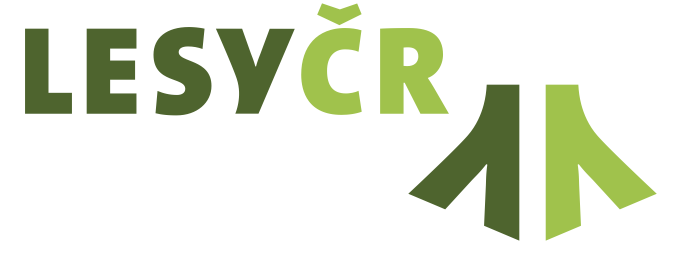 Konání akce umožnil podnik Lesy České republiky, s. p.Pořadatel:	Český svaz orientačních sportůProvedení:	Klub orientačních sportů Slavia VŠ Plzeň ve spolupráci z obcí AbertamyDatum:		Sobota 18.1.2020  -  Sprint – Mistrovství ČR ve Sprint,  3. závod Českého poháru, žebříčku A, B v LOB, veřejný závod ve sprintuSobota 18.1. 2020 – Krátká trať - 4. závod Českého poháru, žebříčku A, B v LOB, ?. závod Německého poháru		Neděle 19.1. 2020 – Mistrovství ČR na klasické trati, 5. závod Českého poháru, žebříčku A, B v LOB, veřejný závod na klasické trati, závod Německého poháruCentrum:	ABERTAMY, 25km severně z Karlových Varů (1. přes Hroznětín a Pernink, 2. přes Jáchymov) Areál Technických služeb a fotbalového hřiště
(GPS: 50°22'16.550"N, 12°48'56.044"E)Kategorie:	Sobota 18.1.2020 - Sprint:Mistrovství ČR: D17, D20, D21, H17, H20 a H21Veteraniáda ČR: D35, D45, D55, D65, H35, H45, H55, H65, H75Ostatní kategorie: D12, H12, D14, H14, H21BPrávo startu: v kategoriích D17, D20, D21, H17 a H20 všichni řádně přihlášení závodníci v souladu s rozpisem M ČR. V kategorii H21 závodníci se soutěžní licencí E, A a B nebo MVT, I.VT a II.VT v běhu na lyžích. Ostatní startují v kategorii H21BSobota 18.1.2020 – Krátká trať:Kategorie Českého poháru v LOB: DE a HEKategorie žebříčku A: D14, D17, D20, D21, H14, H17, H20 a H21.V kategorii H 21A mohou startovat závodníci s licencí E, A nebo B platnou pro LOB do 30.4.2020. Kategorie žebříčku B: H21B, H35, H45, H55, H65, H75, D35, D45, D55, D65Ostatní kategorie: D12, H12Neděle 19.1.2020 – Klasická trať:Mistrovství ČR: D17, D20, D21, H17, H20 a H21Veteraniáda ČR: D35, D45, D55, D65, H35, H45, H55, H65, H75Ostatní kategorie: D12, H12, D14, H14, H21BPrávo startu: v kategoriích D17, D20, D21, H17 a H20 všichni řádně přihlášení závodníci v souladu s rozpisem M ČR. V kategorii H21 závodníci se soutěžní licencí E, A a B nebo MVT, I.VT a II.VT v běhu na lyžích. Ostatní startují v kategorii H21B.Systém ražení:	Elektronický – bezdotykový SPORTIDENT Air+ (jeden čip lze použít v závodě jen jednou)Půjčování čipů: : 40,-Kč/závod (SI-air půjčovat nebudeme)Start :		So:	Sprint		00 = 10:00 (intervalový)		So:	Krátká trať	00 = 14:30 (intervalový)Ne:	Klasická trať	00 = 10:00 (intervalový)Předpokládané časy vítězů dle pravidel LOBPřihlášky:	Přes přihláškový systém „ORIS“ http://oris.orientacnisporty.cz/ - každý den zvlášť,1. termín 6.1.2020, 23:592. termín 12.1.2020, 23:59, s 50% příplatkemZávodníci přihlášeni po termínu přihlášek musí počítat s 100% navýšeným vkladem a o jejich zařazení do závodu rozhoduje pořadatel, dle možností volných míst!!!!!Startovné:Startovné je uvedeno v Kč Startovné a ubytování uhraďte převodem na bankovní účet č. 2601203427 / 2010 (Fio banka) SEPA platba v EUR je také možná. Kurz převodu: 25Kč / EUR Účet v EUR: č.ú.: 2201203452 / 2010 IBAN: CZ2620100000002201203452 BIC/SWIFT: FIOBCZPPXXX Majitel účtu: Klub orientačních sportů Slavia Plzeň, z. s. Banka: Fio banka a.s., V Celnici 1028/10, 117 21 Praha 1, IČ 61858374 Jako variabilní symbol uveďte číslo vygenerované v systém ORIS v „Přehledu vkladů.“Prezentace:	V centru – areál Technických služeb Abertamy
Pa: 17.1.2020 od 19:00 do 22:00 So: 18.1.2020 od 08:00 do 09:30 a 16:00 – 20:00
Ne: 19.1.2020 od 08:00 do 09:0	0Ubytování:	Pořadatel zajišťuje ubytování pouze v tělocvičně ve škole v Perninku za 100 kč/osobu V tělocvičně není prostor na mazání lyží - zákaz mazání!!! (tělocvična je poměrně nově zrekonstruovaná)  - možnosti na přípravu lyží budou v areálu technických služeb – omezeně. Tělocvična bude otevřena v pátek 17.1.2020 od 19 hod Nutnost vyklizení tělocvičny v neděli 19.1.2020 do 10 hodStravování: 	Bufet v centru závodu, každý sám, na vlastní riziko i peníz	Ostatní ubytování (pořadatel nezajišťuje), naleznete na:DEhttp://www.booking.com/http://www.tschechische-gebirge.de/unterkunft/erzgebirge.htmCZEhttp://www.ceskehory.cz/ubytovani-na-horach/krusne-hory.htmlhttp://www.krusnehory.eu/ubytovani/krusne-hory/http://www.penziony.cz/ubytovani/abertamy/http://www.e-chalupy.cz/ubytovani_krusne_hory_dovolena.phpVzdálenosti ubytování - centrum závoduCentrum závodu - Pernink - 2kmCentrum závodu - Horní Blatná – 6 kmCentrum závodu - Nové Hamry – 18 kmCentrum závodu - Nejdek - 15kmCentrum závodu - Boží Dar - 11kmCentrum závodu - Oberwiesental - 13kmCentrum závodu - Ostrov – 19 kmCentrum závodu - Karlovy Vary - 25 kmParkování:	Dodržujte pokyny pořadatelů!! Neparkujte nazdařbůh nebo budete odtaženi!!Vzdálenosti: 	Ubytování (tělocvična) - parkoviště 		3 kmParkoviště AUTO - centrum 			0,2 kmCentrum – cíl po všechny dny			0 km			Centrum – Start Sprintu				do 1 km			Centrum – Start Krátké trati			do 1 km			Centrum – Start Klasické tratě			do 1 kmPřevlékání:	Ve vlastních dopravních prostředcích a v centru (omezené možnosti pod střechou)Příprava lyží:	Pouze v centru na vyznačených místech, ve škole ne!! 		V centru závodu je možnost připojení k el. přípojce – omezeně!! Terén:	Krásný – typický krušnohorský nádherný les, otevřené a polootevřené plochy (louky, rašeliniště), 
v nadmořské výšce 900 – 1030 m.n.m.Mapa:	Mapa pro LOB – Červená Jáma, stav leden 2020, v měřítku 1: 5 000(sprint), 1:10 000(krátká tr.), 1:15 000 (klasická tr.)  formát A4Občerstvení:		V centru, v areálu Technických služeb Protesty:		Výše vkladu při podání protestu činí 200 Kč.Vyhlášení vítězů:	Sprint, Krátká trať: v sobotu po závodech, cca v 16 hod			Klasická trať: V neděli po skončení závodů, cca v 15,00hodZrušení:	V případě nepříznivých sněhových podmínek bude o závodu rozhodnuto do 14.1.2020Informace o případném zrušení hledejte na: http://kosslaviaplzen.cz/ poradame (v sekci pořádáme)Upozornění:	Závod probíhá ve spolupráci s obcí Abertamy a Lesy ČRZávod probíhá v CHKO Krušné hory, dodržujte návštěvní řád CHKO a pravidla pro LOBZávod se koná na území, které spravuje státní podnik Lesy České republiky, jsou to i Vaše lesy, chovejte se  tady ohleduplně.Závod je společný pro ČR a NěmeckoFunkcionáři:		Ředitel			Ondřej Vodrážka			Hlavní rozhodčí		Ondřej Hašek			Technický delegát:	Milan Venhoda			Stavitelé tratí	Jan Hasman (Sprint), Tomáš Kamaryt (krátká), Robert Anděl (klasika)Informace:	http://kosslaviaplzen.cz/2020-lob/ Ondra Vodrážka, ovodr@seznam.cz, tel: 732 985 013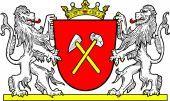 Obec Abertamy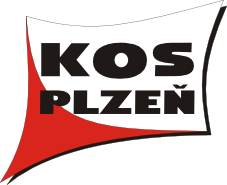 KOS Slavie VŠ PlzeňKategorieD/H17- D/H21D/H35 – D/H55Kategorie
D/H14, 65, H75D12, H12Sprint170 Kč140 KčKrátká trať210 Kč150 KčKlasická trať240 Kč170 Kč